الاحصاء الفلسطيني يصدر الرقم القياسي لأسعار المنتج في فلسطين لشهر أيلول، 09/2023ارتفاع حاد في أسعار المنتج1 خلال شهر أيلول 2023سجل الرقم القياسي العام لأسعار المنتج ارتفاعاً حاداً نسبته 5.55% خلال شهر أيلول 2023 مقارنة مع شهر آب 2023أ، حيث بلغ الرقم القياسي العام 115.73 خلال شهر أيلول 2023 مقارنة ﺒ 109.64 خلال شهر آب 2023   (سنة الأساس 2019 = 100).الرقم القياسي لأسعار المنتج للسلع المستهلكة محلياً خلال شهر أيلول 2023سجل الرقم القياسي لأسعار المنتج للسلع المستهلكة محلياً من الإنتاج المحلي ارتفاعاً حاداً نسبته 6.04%، حيث بلغ الرقم القياسي لأسعار المنتج للسلع المستهلكة محلياً 116.32 خلال شهر أيلول 2023 مقارنة ﺒ 109.69                       خلال شهر آب 2023 (سنة الأساس 2019 = 100).الرقم القياسي لأسعار المنتج للسلع المصدرة خلال شهر أيلول 2023سجل الرقم القياسي لأسعار المنتج للسلع المصدرة من الإنتاج المحلي ارتفاعاً نسبته 0.95%، حيث بلغ الرقم القياسي لأسعار المنتج للسلع المصدرة من الإنتاج المحلي 110.21 خلال شهر أيلول 2023 مقارنة بـ 109.17 خلال                  شهر آب 2023 (سنة الأساس 2019 = 100).حركة أسعار المنتج ضمن الأنشطة الرئيسية خلال شهر أيلول 2023سجلت أسعار السلع المنتجة من نشاط الزراعة والحراجة وصيد الأسماك ارتفاعاً حاداً نسبته 17.38%، والتي تشكل أهميتها النسبية 29.94% من سلة المنتج، وذلك نتيجة للارتفاع الحاد في أسعار السلع ضمن نشاط زراعة المحاصيل غير الدائمة بنسبة 37.19%، حيث بلغ متوسط سعر كل من؛ الزهرة 4.64 شيقل/كغم، والملفوف الأبيض 3.04 شيقل/كغم، وبندورة بيوت بلاستيكية 3.57 شيقل/كغم، وخيار بيوت بلاستيكية 2.67 شيقل/كغم، والسبانخ 4.11 شيقل/كغم، والكوسا صغير الحجم 3.81 شيقل/كغم، والفقوس 3.77 شيقل/كغم، والفاصولياء 5.22 شيقل/كغم، واللوبياء 6.05 شيقل/كغم، والبصل الجاف 2.37 شيقل/كغم، والبطاطا 2.52 شيقل/كغم.وسجلت أسعار السلع ضمن نشاط زراعة المحاصيل الدائمة المعمرة ارتفاعاً حاداً نسبته 10.13%، حيث بلغ متوسط سعر كل من؛ عنب أبيض بلدي 3.50 شيقل/كغم، أفوكادو 3.02 شيقل/كغم، والجوافة 4.11 شيقل/كغم.كما سجلت أسعار السلع ضمن نشاط الإنتاج الحيواني ارتفاعاً نسبته 2.87%، حيث بلغ متوسط سعر دجاج لاحم حي كبير 10.43 شيقل/كغم، والبيض الطازج 16.59 شيقل/2كغم. وسجلت أسعار السلع ضمن نشاط صيد الأسماك ارتفاعاً نسبته 1.45%.سجلت أسعار إمدادات الكهرباء والغاز والبخار وتكييف الهواء ارتفاعاً نسبته 3.43% خلال شهر أيلول 2023 مقارنة بشهر آب 2023، والتي تشكل أهميتها النسبية 8.23% من سلة المنتج.كما سجلت أسعار السلع المنتجة من أنشطة الصناعات التحويلية ارتفاعاً نسبته 0.15%، والتي تشكل أهميتها النسبية 58.92% من سلة المنتج، وذلك بسبب ارتفاع أسعار السلع المنتجة ضمن الأنشطة الآتية؛ صناعة منتجات المعادن اللافلزية الأخرى بنسبة 1.22%، وصناعة الزيوت والدهون النباتية والحيوانية بنسبة 0.54%، وصناعة منتجات المطاط واللدائن بنسبة 0.44%، على الرغم من انخفاض أسعار السلع ضمن الأنشطة الآتية؛ صناعة منتجات مطاحن الحبوب بمقدار 1.90%، وتجهيز وحفظ اللحوم بمقدار 1.69%، وصناعة الأعلاف الحيوانية المحضرة بمقدار 0.64%.سجلت أسعار منتجات صناعة التعدين واستغلال المحاجر انخفاضاً مقداره 7.94% خلال شهر أيلول 2023 مقارنة بشهر آب 2023، والتي تشكل أهميتها النسبية 1.41% من سلة المنتج.وسجلت أسعار إمدادات المياه وأنشطة الصرف الصحي وإدارة النفايات ومعالجتها انخفاضاً مقداره 1.92%، والتي تشكل أهميتها النسبية 1.50% من سلة المنتج.تنويه لمستخدمي البيانات:عملية جمع البيانات الخاصة بالسلع الزراعية والتي تجمع في نفس شهر الاسناد كانت مكتملة.عملية جمع البيانات الخاصة بالسلع الصناعية لعينة الضفة الغربية من المنشآت الصناعية كانت مكتملة عن شهر أيلول 2023، أما في قطاع غزة فقد بلغ عدد المنشآت الصناعية التي تجمع منها أسعار المنتج في قطاع غزة 87 منشأة، ونظراً لما شهده القطاع في السابع من تشرين الأول خلال العام 2023 من تصعيد اسرائيلي متسارع بحق كافة نواحي المجتمع، الجدول يوضح الاكتمال لعملية جمع البيانات كالآتي:بلغ عدد مشاهدات الاسعار التي تم جمعها لتركيب الرقم القياسي لأسعار المنتج في قطاع غزة 241 مشاهدة سعرية، بلغت نسبة جمعها 40% لشهر أيلول 2023، الجدول يوضح الآتي:تم اتباع التوصيات الدولية في تقدير البيانات المفقودة والمشار لها في دليل الأسعار، وتعد طريقة (Group Relative Method) من أفضل الطرق لمعالجة البيانات المفقودة، وهي عملية تقدير الأسعار المفقودة على أساس التغير في أسعار باقي المصادر بالنسبة لنفس الصنف.  وأما في حالة إغلاق مصدر بأكمله بصفة مؤقتة فيتم تقدير جميع أسعار ذلك المصدر على أساس التغير في أسعار المصادر التي تشترك في نفس الأصناف التي تجمع من هذا المصدر.كما تم استخدام التقدير على مستوى التجميع الأعلى (Next Level Up in Aggregation) في حال اختفاء رقم قياسي لمجموعة فرعية كاملة أو مجموعة أعلى وصولاً الى المجموعات الرئيسية المكونة للرقم القياسي.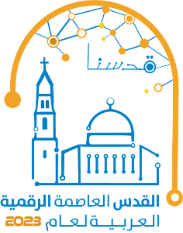 المنطقةعدد المنشآت الصناعية التي جمع  منها بياناتالمنشآت الصناعية التي لم يجمع منها بياناتالنسبة المئوية للمنشآت الصناعية التي جمع منها بياناتقطاع غزة424548%المنطقةعدد المشاهدات التي جمعت فعلياًعدد المشاهدات المقدرةالنسبة المئوية لعدد المشاهدات التي جمعت فعلياًقطاع غزة9714440%